Allegato 1 Domanda di partecipazione  - Avviso interno per la selezione e il reclutamento di personale docente interno all’istituto come referente di progetto dell’istituto  Al Dirigente Scolasticodell’Istituto Comprensivo di Via Valletta Fogliano - VigevanoPer persone fisiche:CHIEDEdi partecipare alla selezione per titoli come referente di  istituto per il progetto in oggetto.Il/la sottoscritto/a si impegna: 1. a svolgere fin dall’assegnazione dell’incarico, i compiti e le funzioni previste dall’Avviso di selezione; 2. ad accettare, senza riserva alcuna, tutte le condizioni previste dall’Avviso di selezione. Allega: 1. una copia del CV, datato e firmato in originale, redatto secondo il formato europeo e aggiornato al 31/08/2020; 2. copia del documento di identità e del codice fiscale in corso di validità. Compilare la seguente scheda.Il/la sottoscritto/a dichiara inoltreLuogo e data   …………………………………………….FIRMA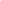 Oggetto:Avviso interno per la selezione e il reclutamento di personale docente interno all’istituto come referente di progetto dell’istituto per le attività relative al progetto finanziato dal MIUR nell’ambito del avviso del PNSD prot. n. 26034 del 23 luglio 2020Il/la sottoscritto/a:nato/a a:il: residente avia/Piazzadomicilio (se diverso da residenza)codice fiscale recapito telefonico fisso Recapito telefonico cellularee mail scuola di servizioIndirizzo e tel. scuola di servizio A1Titoli didattici culturalipartecipazione a corsi di formazione specifici su tematiche oggetto dell’incarico punti 1 per corso (max 4 punti)A1Descrizione:A2Titoli di studio:Laurea inerente l’incarico, Votazione: fino a 100 punti 2, da 101 a 105 punti 3, da 106 a 110 punti 4, 110 e lode punti 5; Dottorato di Ricerca, master. 1 Punto  (massimo 1 punto)Diploma di specializzazione o master post laurea su tematiche attinenti. Punti 1 per diploma (massimo 2 punti) Corsi di perfezionamento post laurea su tematiche attinenti. Punti 1 per corso (massimo 2 punti) A2Descrizione:A3Attività professionali: esperienze pregresse con incarichi all’interno dell’istituto sulle tecnologie oppure in progetti su tematiche attinenti. Punti 1 per esperienza (massimo 10 punti). A3Descrizione:A4Attività professionali: esperienze pregresse come referente di progetto. Punti 2 per esperienza (massimo 6 punti). A4Descrizione: A5Attività professionali: esperienze pregresse come referente di progetto su tematiche affini. Punti 4 per esperienza (massimo 20 punti)A5Descrizione: 